Что делать, если вы обнаружили взрывное устройство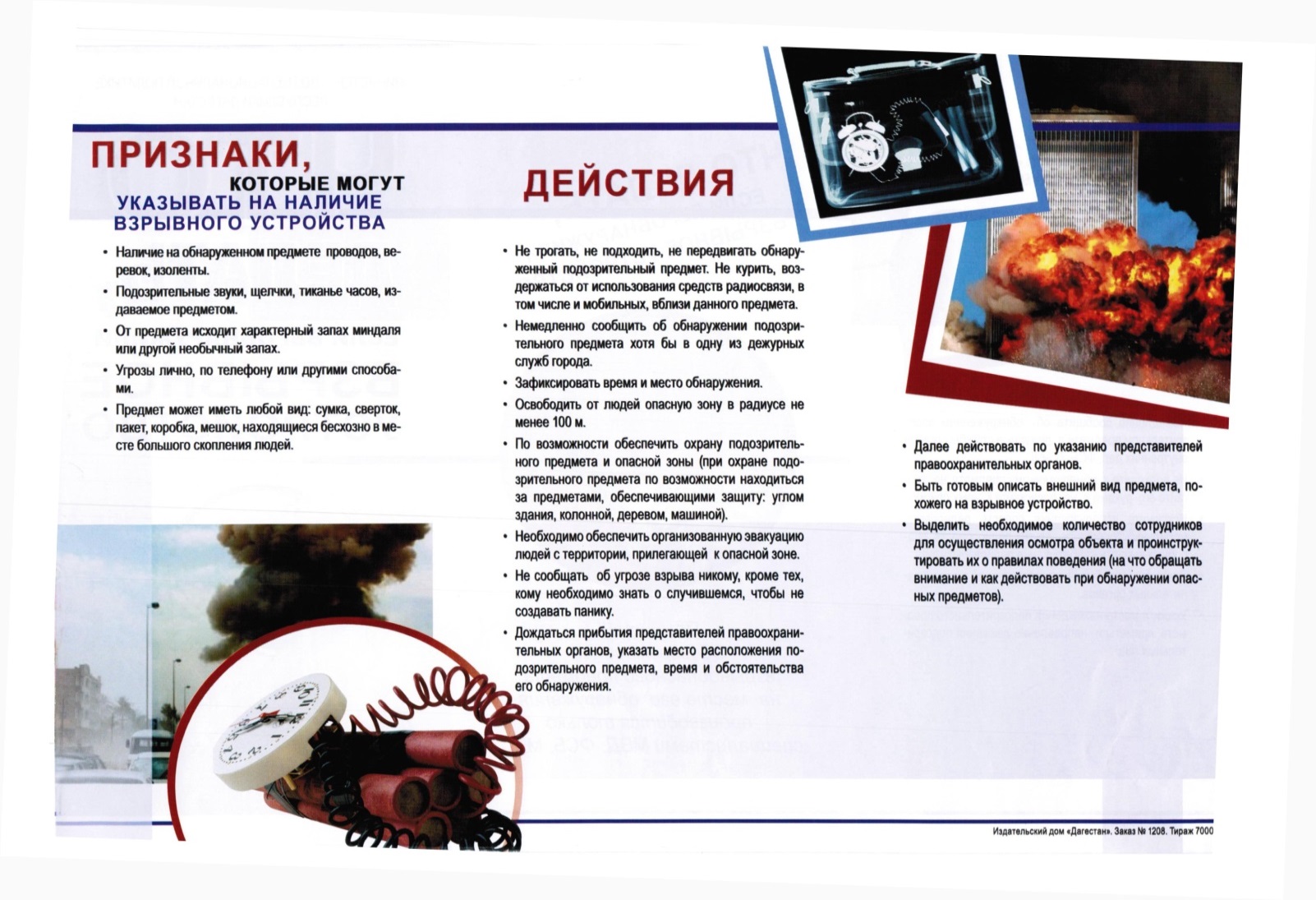 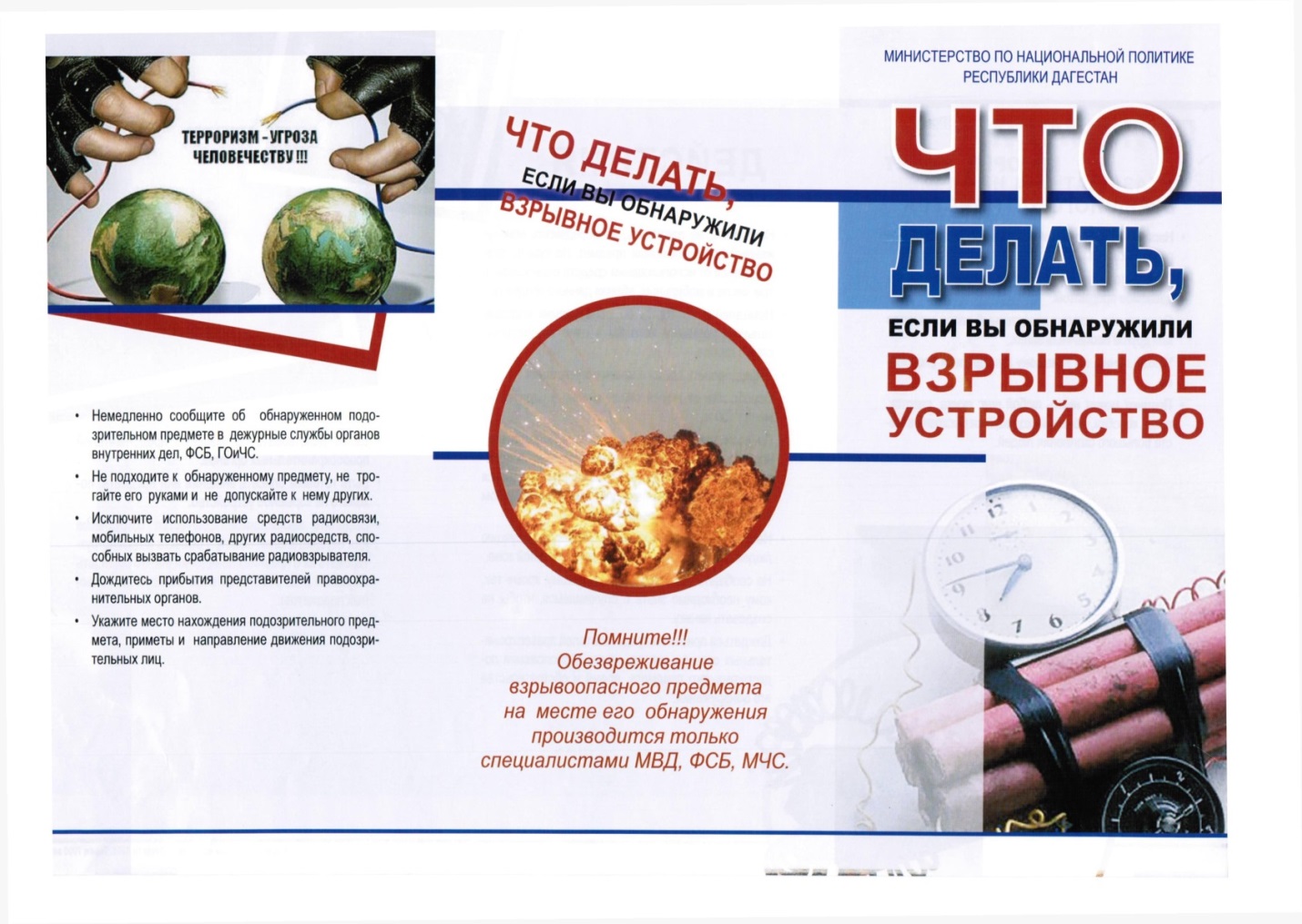 